Пропарка доски БУК до красного цвета повлечёт за собой прибавку к цене        1000 руб./м3   к  стоимости в ПРАЙСЕ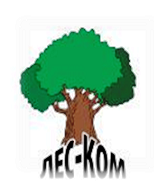 «Лес-КОМДОК»«Лес-КОМДОК»«Лес-КОМДОК»«Лес-КОМДОК»«Лес-КОМДОК»«Лес-КОМДОК»Краснодарский край, Апшеронский район.Краснодарский край, Апшеронский район.Краснодарский край, Апшеронский район.Краснодарский край, Апшеронский район.Краснодарский край, Апшеронский район.Краснодарский край, Апшеронский район.            8 918 038-00-70     8 915 495-96-96     8 903 170-50-66                 8 918 038-00-70     8 915 495-96-96     8 903 170-50-66                 8 918 038-00-70     8 915 495-96-96     8 903 170-50-66                 8 918 038-00-70     8 915 495-96-96     8 903 170-50-66                 8 918 038-00-70     8 915 495-96-96     8 903 170-50-66                 8 918 038-00-70     8 915 495-96-96     8 903 170-50-66                 8 918 038-00-70     8 915 495-96-96     8 903 170-50-66                 8 918 038-00-70     8 915 495-96-96     8 903 170-50-66     E-mail:   les-komdok@yandex.ru;  les.komdok@gmail.comE-mail:   les-komdok@yandex.ru;  les.komdok@gmail.comE-mail:   les-komdok@yandex.ru;  les.komdok@gmail.comE-mail:   les-komdok@yandex.ru;  les.komdok@gmail.comE-mail:   les-komdok@yandex.ru;  les.komdok@gmail.comE-mail:   les-komdok@yandex.ru;  les.komdok@gmail.comE-mail:   les-komdok@yandex.ru;  les.komdok@gmail.comE-mail:   les-komdok@yandex.ru;  les.komdok@gmail.comE-mail:   les-komdok@yandex.ru;  les.komdok@gmail.comE-mail:   les-komdok@yandex.ru;  les.komdok@gmail.com   www.les-komdok.ru                                                                                                       от 01.04.2020г.   www.les-komdok.ru                                                                                                       от 01.04.2020г.   www.les-komdok.ru                                                                                                       от 01.04.2020г.   www.les-komdok.ru                                                                                                       от 01.04.2020г.   www.les-komdok.ru                                                                                                       от 01.04.2020г.   www.les-komdok.ru                                                                                                       от 01.04.2020г.   www.les-komdok.ru                                                                                                       от 01.04.2020г.   www.les-komdok.ru                                                                                                       от 01.04.2020г.   www.les-komdok.ru                                                                                                       от 01.04.2020г.   www.les-komdok.ru                                                                                                       от 01.04.2020г.         Пиломатериал обрезной, сухой (8-10%), Сорт0-1. Ширина от 100мм. до 240мм           Пиломатериал обрезной, сухой (8-10%), Сорт0-1. Ширина от 100мм. до 240мм           Пиломатериал обрезной, сухой (8-10%), Сорт0-1. Ширина от 100мм. до 240мм           Пиломатериал обрезной, сухой (8-10%), Сорт0-1. Ширина от 100мм. до 240мм           Пиломатериал обрезной, сухой (8-10%), Сорт0-1. Ширина от 100мм. до 240мм           Пиломатериал обрезной, сухой (8-10%), Сорт0-1. Ширина от 100мм. до 240мм           Пиломатериал обрезной, сухой (8-10%), Сорт0-1. Ширина от 100мм. до 240мм           Пиломатериал обрезной, сухой (8-10%), Сорт0-1. Ширина от 100мм. до 240мм           Пиломатериал обрезной, сухой (8-10%), Сорт0-1. Ширина от 100мм. до 240мм           Пиломатериал обрезной, сухой (8-10%), Сорт0-1. Ширина от 100мм. до 240мм  НаименованиеСортСортТолщинаТолщинаДлина, мДлина, мЦена руб./м3 АпшеронскЦена руб./м3 АпшеронскЦена руб./м3 Апшеронскопт наличныеопт перечислениерозница наличныеБук А0030/40/50 мм30/40/50 мм0,3 - 0,40,3 - 0,416 00017 40017 800Бук А0030/40/50 мм30/40/50 мм0,5 - 0,90,5 - 0,919 00020 70021 200Бук А0030/40/50 мм30/40/50 мм1,0 - 1,91,0 - 1,924 00026 10026 700Бук А0030/40/50 мм30/40/50 мм2,0 - 4,02,0 - 4,029 00031 60032 300Бук В    0030/40/50 мм30/40/50 мм0,3 - 0,40,3 - 0,416 00017 40017 800Бук В    0030/40/50 мм30/40/50 мм0,5 - 0,90,5 - 0,918 00019 60020 000Бук В    0030/40/50 мм30/40/50 мм1,0 - 1,91,0 - 1,923 00025 00025 600Бук В    0030/40/50 мм30/40/50 мм2,0 - 4,02,0 - 4,026 00028 30028 900Бук АВ0060 мм60 мм0,5 - 0,90,5 - 0,919 00020 70021 200Бук АВ0060 мм60 мм1,0 - 1,91,0 - 1,924 00026 10026 700Бук АВ0060 мм60 мм2,0 - 4,02,0 - 4,029 00031 600        32 300Дуб0-10-130 мм30 мм0,5 - 0,90,5 - 0,930 00032 70033 400Дуб0-10-130 мм30 мм1,0 - 1,51,0 - 1,543 00046 80047 800Дуб0-10-130 мм30 мм1,6 - 1,91,6 - 1,943 00046 80047 800Дуб0-10-130 мм30 мм2,0 - 2,42,0 - 2,454 00058 70060 000Дуб0-10-130 мм30 мм2,5 - 4,02,5 - 4,056 00060 90062 300Дуб0-10-150 мм50 мм0,5 - 0,90,5 - 0,931 00033 70034 500Дуб0-10-150 мм50 мм1,0 - 1,91,0 - 1,966 00071 80073 400Дуб0-10-150 мм50 мм2,0 - 4,12,0 - 4,176 00082 70084 500Ясень 0-10-130 мм30 мм0,5 - 0,90,5 - 0,927 00029 40030 000Ясень 0-10-130 мм30 мм1,0 - 1,91,0 - 1,937 00040 30041 200Ясень 0-10-130 мм30 мм2,0 - 4,02,0 - 4,047 00051 10052 300Ясень 0-10-150 мм50 мм0,5 - 0,90,5 - 0,927 00029 40030 000Ясень 0-10-150 мм50 мм1,0 - 1,91,0 - 1,942 00045 70046 700Ясень 0-10-150 мм50 мм2,0 - 4,02,0 - 4,052 00056 60057 800Ольха, Липа0-10-125/30/50 мм25/30/50 мм0,5 - 0,90,5 - 0,918 00019 60020 000Ольха, Липа0-10-125/30/50 мм25/30/50 мм1,0 - 2,01,0 - 2,030 00032 70033 400Ольха, Липа0-10-125/30/50 мм25/30/50 мм2,0 - 4,02,0 - 4,035 00038 10038 900Бук необрезной0-20-230 мм30 мм2,5 - 4,52,5 - 4,524 00026 100оптБук необрезной0-20-250 мм50 мм2,5 - 4,52,5 - 4,524 00026 100оптДуб необрезной0-20-230 мм30 мм2,0 - 4,02,0 - 4,043 00046 800оптДуб необрезной0-20-250 мм50 мм2,0 - 4,02,0 - 4,066 00071 800оптЯсень необрезной0-20-232 мм32 мм2,0 - 4,02,0 - 4,037 00040 300оптЯсень необрезной0-20-250 мм50 мм2,0 - 4,02,0 - 4,042 00045 700опт